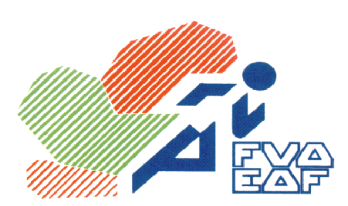 Federación Vasca de Atletismo/ Euskadiko Atletismo FederazioaAvda. Cervantes, 51 Edificio 11 – Planta 3º - Dpto. 14 - 48970 – Basauri  (Vizcaya)Email: fvaeaf@euskalnet.netConclusiones reunión de clubes 28/09/2015Miembros de la Junta Directiva de la FVA/EAF.Presentes:Juan Jose Andérez ZurinagaVictor Clemente AguinagaUPV BizkorrakC.A. PortugaleteAtletico San SebastianBATLa BlancaReal SociedadBidezabal ATAitor GarroOtros:Juan Manuel Cáceres GómezDecisiones tomadas por la Comisión de Clubes:Reglamentos:Cambio del horario de combinadas y altura de los listonesA la propuesta de los jueces de tener 15 participantes en concursos en los Ctos de Euskadi de PC, hacer la valoración de la participación por parte de la Dirección Técnica, admitiendo a los atletas y valorando el cambio de horarios. Otra propuesta sería el pasar algún concurso a otro día.A instancia de los jueces de Guipúzcoa modificar las alturas de inicio de la pértiga, a lo que la comisión responde intentando modificar los saltómetro para que se pueda saltar en alturas por debajo del 1.80mIbón Muñoz hace constar que esta comisión de clubes es la forma adecuada de proponer cambios en los reglamentos de los campeonatos de Euskadi y no a escasos días del campeonato.Calendario:Los presentes condicionamientos del adelanto de la temporada de AL llevan la obligación de presentar este calendario:Combinadas PC 3 y 4 de enero ambas por la mañanaVeteranos intentar un horario donde entren todas las pruebas en domingoCross la Junta Directiva tiene tomada la decisión de no hacer los campeonatos de Euskadi con pruebas internacionales, se volverá a llevar a la próxima junta para tomar una decisión.El Cto de Euskadi de fondo al aire libre se hará en Vitoria con el de combinadas a excepción del 10.000m que se pactará una fecha y un lugar con el responsable de fondo de la FVA Ricardo Jimenez.UPV Bizkorrak propone un cambio en las jornadas del Campeonato de Euskadi de clubes AL, viendo la posibilidad de hacer femenino y masculino en jornadas diferentes pero el mismo día. Los demás clubes ven esta opción muy complicada.Se aprueba incluir a petición del BAT un Cto de Euskadi de 4x1milla a realizarse en Irún el 20 de marzo.Seguro:Tras el análisis de las tres propuestas presentadas, Allians que mantiene los precios actuales, AIG que sube un 38% el precio del seguro y CAESER que lo sube un 32% se opta por la solución más barata que, no obstante ofrece la misma cobertura.Se hace mención de los problemas que existieron en cuanto a la atención médica de esta temporada y se recuerda a los presentes que se han tratado lesiones que no estaban dentro de la obligación del seguro, que en repetidas ocasiones se ha dicho que es el mínimo exigido por la ley, que es un seguro de accidentes exclusivamente y que para optar a un seguro más amplio se contrató los servicios de AZKARAN a los cuales solo dos deportistas se han acogido.Ante  la obligatoriedad de suscribir un seguro de accidentes conjunto, como así determina la ley, los clubes optan por la solución de Allians con el compromiso de comunicar a los afiliados las condiciones de la póliza del seguro intentando evitar el abuso del mismo.No obstante la FVA trabaja en dar soluciones globales a todas las personas que deseen mejorar con otro tipo de asistencia el seguro obligatorio creando compromisos de colaboración con empresas del sector.La correduría de seguros Vihaso ofrece seguros de RC para clubes, atletas, entrenadores y jueces que estarán a disposición de todos aquellos que los quieran contratarLicencias:A pesar de no haber publicado la RFEA su reglamento de licencias la FVA propone publicar el suyo teniendo en cuenta que aún no se sabe nada de la licencia única ya que estando vigente la ley falta desarrollar su reglamento.Hacer un carnet  vasco para entregar a todos aquellos atletas con licencia autonómica, supone un aumento de  0,50€ en el precio de las licencias.Aprobar los precios de las licenciasSe aprueba un incremento de 100€ en las licencias de atletas que fichan por clubes de fuera de la comunidad autónoma, siempre y cuando, la RFEA solo quite de la subvención el concepto de € por cumplir las normas de la RFEA.Ruegos y preguntas:Aitor Garro propone dar solución al intrusismo en las listas de los seleccionados vascos para los campeonatos de España de aquellos atletas que reconocidamente no residan en la Comunidad Autonoma VascaFirmado:									VºB: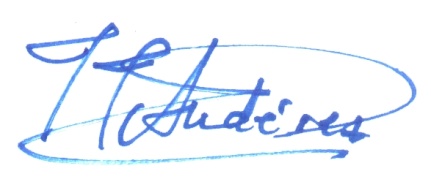 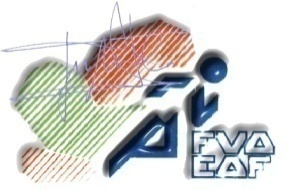 Juan Manuel Cáceres Gómez							Juan José Andérez ZurinagaSecretario General FVA/EAF							Presidente FVA/EAFProyecto de Calendario FVA 2015-2016En rojo Campeonatos de Euskadi / En azul pruebas vascasFechaPruebaLugarCategoríaNoviembre1MarchaXXX Gran Premio de Marcha Atlética "Ciudad de Guadix"Guadix (Granada)Nacional8RutaXXXVI Carreira Popular de NegreiraNegreira (La Coruña)Nacional8CrossXXXI Cross del AceiteTorredonjimeno (Jaén)Nacional8RutaXXI Carrera Popular Costa de AjoAjo (Cantabria)Nacional15RutaV 10K Valencia "Trinidad Alfonso"ValenciaInternacional15RutaXXXV Maratón Valencia "Trinidad Alfonso"ValenciaIAAF15CrossXII Cross de AtapuercaAtapuerca (Burgos)IAAF21MarchaXXVIII Marcha Atlética Trofeo "Espada Toledana"ToledoNacional22RutaXCII Jean BouinBarcelonaInternacional22CrossXXII Campo a Través Internacional de SoriaSoriaEA Classic22CrossXXXVII Cross "Espada Toledana"ToledoNacional29Ruta38 Maratón Internacional de San SebastiánDonostia (Guipúzcoa)Internacional29RutaIII Edición La Media de la MaratónDonostia (Guipúzcoa)Nacional29CrossXXXIV Cross Internacional de la Constitución - Memorial Antonio Rodriguez BenaventeAlcobendas (Madrid)EA Classic29RutaXXVII Carrera desde Santurce a BilbaoSanturce (Vizcaya)Internacional29CrossXXIV Cross "Hiru-Herri" - Trofeo "Reyno de Navarra"Burlada (Navarra)NacionalDiciembre5CrossXXX Cross de la ConstituciónAranda de Duero (Burgos)Nacional6MarchaCtº España de Marcha de Invierno de Promocióna designarRFEA6CrossIL Cross Ciutat de GranollersGranollers (Barcelona)Nacional6Ruta10 Km Ciudad de CastellónCastellónNacional6RutaVI Maratón Internacional Ciudad de CastellónCastellónEA Permit6RutaVI Maratón Cabberty  MálagaMálagaInternacional8CrossXLIV Cross Nacional Ayuntamiento de CantimpalosCantimpalos (Segovia)Nacional13Cross22º Cto de Europa de Campo a TravésToulon-Hyeres (FRA)EA13CrossXXXIV Cross Nacional Castellano-Manchego "Villa de Quintanar"Quintanar de la Orden (TO)Nacional13CrossXXXIII Cross Nacional "Fiestas de la Virgen"Yecla (Murcia)Nacional20 / 13RutaCAMPEONATO DE EUSKADI DE MEDIA MARATÓNGASTEIZAutonómico20CrossXXXVI Cross Internacional de Venta de BañosVenta de Baños (Palencia)Internacional31RutaLI San Silvestre Vallecana InternacionalMadridIAAF31RutaXXIX San Silvestre CrevillentinaCrevillente (Alicante)Internacional31RutaLXVI Circuito de Nochevieja "Memorial Ramón Gil"Galdakao (Vizcaya)Nacional31RutaCross San Silvestre de BeasainBeasain (Guipúzcoa)NacionalEnero3 y 4P.C.CTO EUSKADI DE PRUEBAS COMBINADAS P.C.Donostia (MAÑANA) (9 a 14)Autonómico3P.C.CTO EUSKADI VETERANO DE PISTA CUBIERTADonostia (MAÑANAS)Autonómico3A.L.CTO EUSKADI DE FONDO CD-JV-JN (3000) Donostia (MAÑANA)Autonómico10RutaLXXXVI Cross de Reyes Gimnástica de UlíaSan SebastiánNacional10CrossLXII Cross Internacional ZornotzaAmorebieta (Vizcaya)EA Permit17CrossXXXIV Cross Internacional de ItálicaSantiponce (Sevilla)IAAF23PCCopa de Clubs Junior Pista Cubiertaa designarRFEA23P.C.COPA DE EUSKADI DE CLUBESDonostia (TARDE)Autonómico24RutaCto. España Medio Maratón Absoluto y VeteranosSanta Pola (AlicanteRFEA24RutaXXVII Mitja Maratón Internacional Villa de Santa Pola 2016Santa Pola (Alicante)EA Permit24CrossLXXIII Cross Internacional Juan MuguerzaElgoibar (Guipúzcoa)IAAF24CrossXXXIX Cross Memorial "Jesús Luis Alós"HuescaNacional30PCCopa de SM Rey y SM la Reina de Clubes Pista Cubiertaa designarRFEA31CrossLXI Cross Internacional de San SebastiánDonostia (Guipúzcoa)Internacional31CrossLVII Trofeo Marathon de Campo a TravésMadridNacionalFebrero6PCCopa Clubes Cadete Pista Cubiertaa designarRFEA6MARCHA,CAMPEONATO DE  EUSKADI DE MARCHAPortugaleteAutonómico7CrossCAMPEONATO DE  EUSKADI DE CROSS LARGOAutonómico7Cross53ª Copa de Europa de Clubes de Campo a TravésKastamonu (TUR)EA7CrossXXVIII Cross Internacional "Ciudad de Valladolid"ValladolidInternacional7RutaVIII Media Maratón A Coruña 21A CoruñaNacional7RutaXXX Mitja Maratón de Granollers - Les Franqueses - La GarrigaGranollers (Barcelona)Nacional7RutaXVIII Medio Maratón "Ciudad de Almería"AlmeríaNacional14CrossCAMPEONATO DE  EUSKADI DE CROSS CORTO Y VETER.Autonómico14CrossXLVI Gran Premio Cáceres de Campo a TravésA designar (Cáceres)Internacional14CrossXXXVII Cross "San Juan Evangelista" SonsecaSonseca (Toledo)Nacional14RutaXXVI Mitja Maratón de BarcelonaBarcelonaIAAF20P.C.CTO EUSKADI CADETE, JUVENIL y JUNIOR en  P.C.  Donostia (MAÑANA Y TARDE)20PCCopa Clubes Veteranos Pista Cubiertaa designarRFEA20 y 21PCCto. España Promesa Pista Cubiertaa designarRFEA21RutaCampeonato España Maratón Absoluto y VeteranosSevillaRFEA21RutaZurich Maratón de Sevilla 2016SevillaIAAF21CrossCto. España C.S.D. Campo a Través Cadete y Juvenila designarCSD21CrossCto. España Universitarioa designarCSD27P.C.CAMPEONATO DE EUSKADI ABSOLUTO en P.C.Donostia (TARDE)Autonómico27MarchaCto. Ibérico Veteranos de Marcha en RutaQuarteira (POR)RFEA27PistaCto. España Lanzamientos Largosa designarRFEA28P.C.CAMPEONATO DE EUSKADI ABSOLUTO en P.C.Donostia (MAÑANA)Autonómico28CrossCto. España Campo a Través Clubesa designarRFEA28CrossCto. Ibérico Veteranos de Campo a TravésAlbufeira (POR)RFEA28MarchaCto. España Marcha en RutaMotril (Granada)RFEA28MarchaCto. España Federaciones Marcha Junior y CadeteMotril (Granada)RFEAMarzo5 y 6PCCto. España Absoluto Pista CubiertaMadridRFEA5 y 6PCCto. España Juvenil Pista Cubiertaa designarRFEA5 y 6ALCto de Euskadi de Lanzamientos Largosa designarAutonómico6RutaCto. España 100 Km VeteranosMadridRFEA12 y 13PistaCopa Europa Lanzamientosa designarEA12 y 13PCCto. España Cadete Pista Cubiertaa designarRFEA13CrossCto. España Campo a Travésa designarRFEA13CrossCto. España Veteranos Individual y Clubes Campo a Travésa designarRFEA13RutaXXXVII Medio Maratón Ciudad de MurciaMurciaNacional13RutaZurich Marató de BarcelonaBarcelonaIAAF18 al 20PCCto. Mundo Pista CubiertaPortland (USA)IAAF18 al 20PCCto. España Veteranos Pista Cubiertaa designarRFEA19RutaXIV 10Km Villa de LaredoLaredo (Cantabria)Nacional19 y 20PCCto. España Junior Pista Cubiertaa designarRFEA20RutaCto de Euskadi 4x1millaIrúnAutonómico20MarchaCto. España Marcha 20 Km Marcha Absoluto y Promesaa designarRFEA20RutaXXXV Carrera de San José-Gran Premio Diputación de BurgosVillasana de Mena (Burgos)Nacional26RutaCto. Mundo Media MaratónCardiff (GBR)IAAF29 al 3 AbrilPCCto. Europa Veteranos Pista CubiertaAncona (ITA)EVAAAbril3PistaCto. España 10.000 Senior, Promesa y Juniora designarRFEA3PistaCto. España 10.000 Junior (Hombres),5.000 Junior y Juvenil (Mujeres)a designarRFEA3RutaXX Medio Maratón de las Galletas 2016Las Galletas (Tenerife)Nacional3RutaXVI Media Maratón Villa de MadridMadridNacional9MontañaCto.  España de Carrera de Montaña Absoluto y VeteranoEl Paso-La Palma (TF)RFEA9RutaXI Milla Internacional de BilbaoBilbaoEA Permit10Ruta261 Women´s MarathonPalma de MallorcaNacional16A.L.CTO EUSKADI CADETE (Individual y por Clubes) (Mañana y tarde)A designarAutonómico16RutaXXIII Media Maratón Azkoitia-Azpeitia "Memorial Diego García"Azkoitia (Guipúzcoa)EA Permit16 y 17Cto. Divirtiéndose con el Atletismoa designarRFEA16 y 17PistaCto. España Veteranos Pentatlón Lanzamientosa designarRFEA16 y 17PistaCto. España Veteranos Pruebas Combinadasa designarRFEA16 y 17PistaCto. España Veteranos 10.000 ma designarRFEA17RutaCto. España 10 Km Ruta Absoluto y VeteranosAlcañiz (Teruel)RFEA17RutaV Maratón A Coruña 42A CoruñaNacional23A.L.CTO EUSKADI CLUBES (Primera Categoría) (Hom. Y Muj.)A designarAutonómico23A.L.CTO EUSKADI CLUBES (Segunda Categoría)A designarAutonómico24RutaXXXII Milla Sagrada Familia - X Trofeu Ciutat de BarcelonaBarcelonaNacional24RutaXXXIX EDP Rock 'n' Roll Madrid Maratón y Medio MaratónMadridIAAF30PistaCto. España de Clubes División de Honor 1ª jornadaa designarRFEA30PistaCto. España de Clubes Primera División 1ª jornadaa designarRFEAMayo7y8A.L.CTO EUSKADI PRUEBAS COMBINADASVITORIAAutonómico7A.L.CTO EUSKADI FONDOVITORIAAutonómico7 y 8MarchaCopa Mundo MarchaCheboksary (RUS)IAAF8RutaXXI Medio Maratón Ciudad de Albacete - Carrera de la NavajaAlbaceteEA Permit14 y 15ALCto de España Universitarioa designarRFEA14 y 15Torneo Nacional Jugando con el Atletismoa designarRFEA14 al 16PistaCto. IberoamericanoRio de Janeiro (BRA)AIA16 al 22RutaCto. Europa en ruta VeteranosLisboa (POR)EVAA21PistaCto. España de Clubes División de Honor 2ª jornadaRFEA21PistaCto. España de Clubes Primera División 2ª jornadaRFEA28A.L.CTO. EUSKADI JUVENIL – JUNIOR INDIVIDUAL (Mañana y tarde)A designarAutonómico28PistaCto. España de Clubes Junior - Finala designarRFEA28MarchaXXIX Gran Premio Cantones de MarchaLa CoruñaIAAF28RutaXXXIV Milla Urbana de Aranda de DueroAranda de Duero (Burgos)Nacional28 y 29PistaCopa Europa ClubesMersin (TUR)EA28 y 29PistaCto. Mediterranean Athletic Union - PromesaTúnez (TUN)Junio4 y 5A.L.CAMPEONATO DE EUSKADI ABSOLUTO  A designarAutonómico4 y 5PistaCto. España Infantil IndividualValladolidRFEA4PistaCto. España de marcha en ruta Veteranos 10 km (hombres) 5 km (mujeres)a designarRFEA4PistaCopa Europa 10.000Mersin (TUR)EA4RutaIIV 10 km Villa de Santa Pola 2016Santa Pola (Alicante)Internacional5PistaMeeting IberoamericanoHuelvaEA11 ó 12A.L.CAMPEONATO DE EUSKADI DE VETERANOSA designarAutonómico11PistaCto. España de Clubes División de Honor Finalvarias sedesRFEA11PistaCto. España de Clubes Primera División Finalvarias sedesRFEA12PistaCto. España de Clubes Segunda División Fase Finala designarRFEA18PistaCto. España de Federaciones AutonómicasAlcobendas (Madrid)RFEA18RutaXXXVII 100km de Cantabria-Ciudad de SantanderSantanderNacional18 y 19PistaCampeonato de España Infantil por Equiposa designarRFEA18 y 19PistaCto. España C.S.D. Cadetes en Pista por Comunidades Autónomasa designarRFEA23PistaMeeting de MadridMadridIAAF24 al 26PistaCto. España Veteranosa designarRFEA25 y 26PistaCto. España Juvenil y de Clubes 4 x 100Mataró (Barcelona)RFEA25 y 26PistaCto. España Promesa y de Clubes 4 x 100a designarRFEAJulio2MontañaCto. Europa MontañaArco (ITA)EA2 y 3PistaCto. España Júnior y de Clubes 4x100a designarRFEA6 al 10PistaCto. EuropaAmsterdam (NED)EA9 y 10PistaCto. España Cadete y de Clubes 4 x 100Granollers (Barcelona)RFEA10PistaCto. España Clubes VeteranosCastellónRFEA14 al 17PistaCto. Europa JuvenilTbilisi (GEO)EA16 y 17PistaCto. Ibérico Veteranos al Aire Librea designarRFEA19 al 24PistaCto. Mundo JuniorKazán (RUS)IAAF23RutaXXVI Media Maratón Popular Rubielos de MoraRubielos de Mora (Teruel)Nacional23-24PistaCto. España Absoluto y de Clubes 4x100 y 4x400Gijón (Asturias)RFEAAgosto12 al 20PistaJuegos OlímpicosRio de Janeiro (BRA)COI20RutaXXXIV Carrera Nocturna "Alcaldesa de Águilas"Águilas (Murcia)NacionalSeptiembre3RutaXXXIII Milla Urbana DeliciasZaragozaNacional4MontañaCto. Mundo MontañaSapareva- Banya (BUL)IAAF4MontañaNo hay Pitera - Subida al Cielo de LongasLongas (Zaragoza)Nacional17PistaCopa Europa Clubes Juniora designarEA25RutaX Maratón de ZaragozaZaragozaNacionalOctubre1RutaXXIX Milla Internacional de BerangoBerango (Vizcaya)EA Permit9PistaCto. España de Clubes Cadete - Finala designarRFEA9RutaX Carrera Popular A Coruña 10A CoruñaNacional16RutaXXVI Media Maratón Ciudad de Valencia Trinidad Alfonso 2016ValenciaInternacional16RutaPalma de Mallorca MarathonPalma de MallorcaInternacional26 al 6-novPistaCto. Mundo VeteranosPerth (Australia)WAMA30RutaXXI Media Maratón Internacional Popular "Villa del Tratado" TordesillasTordesillasEA PermitCLUBESFVARFEATOTALLicencia Nacional D. Honor 120 €995 €1.115 €Licencia Nacional Primera División120 €675 €795 €Licencia Nacional120 €395 €515 €Licencia Autonómica120 €120 €ATLETAS LICENCIA NACIONAL e INDEPENDIENTES FVARFEASEGUROTOTALveteranos13,00 €49 €62,00 €124,00 €sénior13,00 €49 €54,00 €116,00 €promesa11,50 €49 €49,00 €109,50 €junior8,50 €28 €39,00 €75,50 €juvenil8,50 €28 €35,50 €72,00 €cadetes7,50 €22 €30,50 €60,00 €ATLETAS LICENCIA AUTONÓMICA E INDEPENDIENTES AUTONÓMICOSATLETAS LICENCIA AUTONÓMICA E INDEPENDIENTES AUTONÓMICOSFVARFEASEGUROTOTALveteranos13,00 €62,00 €75,00 €senior13,00 €54,00 €67,00 €promesa11,50 €49,00 €60,50 €junior8,50 €39,00 €47,50 €juvenil8,50 €35,50 €44,00 €cadetes7,50 €30,50 €38,00 €ATLETAS pertenecientes a la CAV con licencia por clubes NACIONALES de fuera de la CAVATLETAS pertenecientes a la CAV con licencia por clubes NACIONALES de fuera de la CAVATLETAS pertenecientes a la CAV con licencia por clubes NACIONALES de fuera de la CAVATLETAS pertenecientes a la CAV con licencia por clubes NACIONALES de fuera de la CAVFVARFEASEGUROTOTALveteranos148 €49 €62,00 €259,00 €senior148 €49 €54,00 €251,00 €promesa148 €49 €49,00 €246,00 €junior127 €28 €39,00 €194,00 €juvenil127 €28 €35,50 €190,50 €cadetes127 €22 €30,50 €179,50 €Entrenadores(Seguro obligatorio)FVARFEASEGUROTOTALLicencia Nacional12,00 €79 €32,00 €123,00 €Licencia Nacional con otro seguro12,00 €79 €91,00 €Licencia Autonómica con seguro12,00 €32,00 €44,00 €Licencia Aut. con otro seguro12,00 €12,00 €JuecesFVARFEASEGUROTOTALLicencia Nacional 12,00 €64 €32,00 €108,00 €Licencia Nacional con seguro de atleta o entrenador12,00 €64 €76,00 €Licencia RFEA Nivel 112,00 €48 €32,00 €92,00 €Licencia RFEA Nivel 1  con seguro de atleta 12,00 €48 €60,00 €Licencia Autonómica 12,00 €32,00 €44,00 €Licencia Auton. con seguro de atleta 12,00 €12,00 €Juez Honorario32,00 €32,00 €